MEMORANDUMDATE:		February 22, 2018This document lists the modifications to the Optical Fiber Switch based on v1 schematic located here D1700326.Board modifications
Change 1: Cut all four thermals on underside of PCB around pin 3, ensure they are not electrically connected to the GND plane.  Also, remove solder mask next to pin 4 and bridge from pin 4 to the cleared solder mask (pad).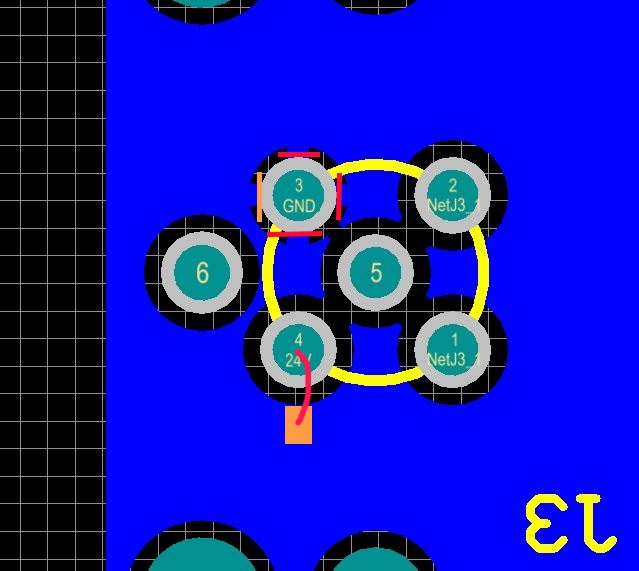 Change 2:Cut 24V trace originating at J3 pin 4 as shown.  Jump from J3 pin 3 to Cathode at D3.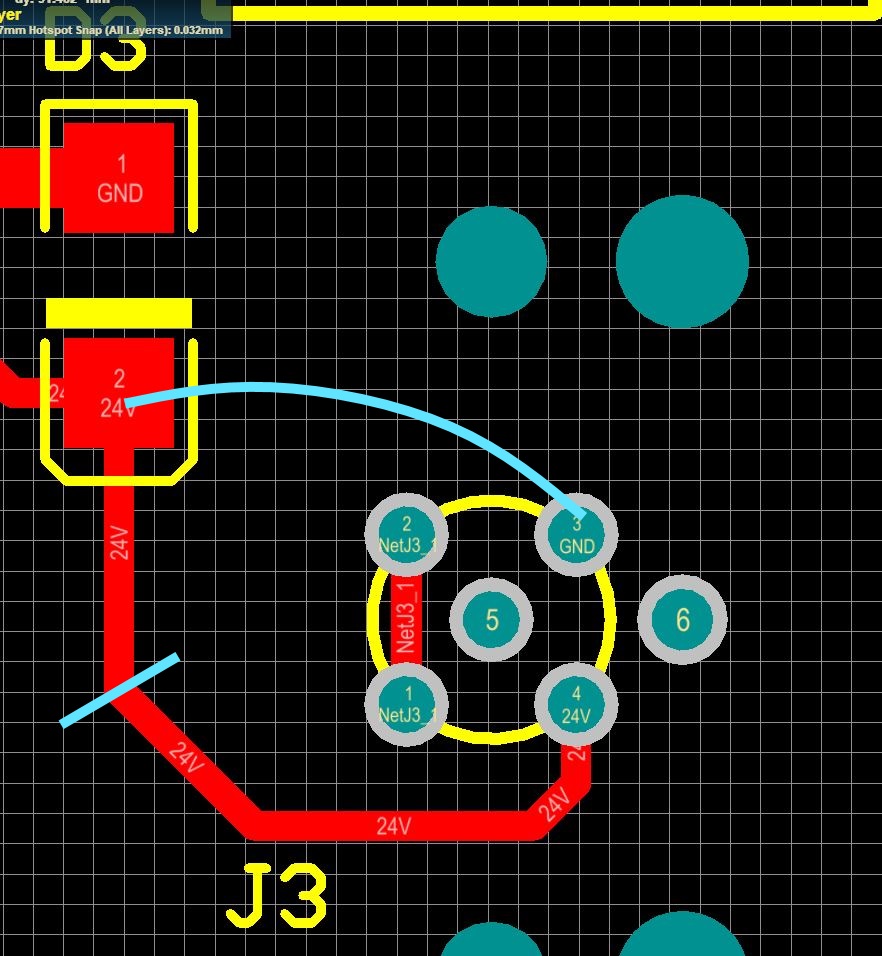 TO:SQZ teamFROM:Daniel Sigg, Marc PirelloSUBJECT:Modifications to the Optical Fiber SwitchRefer to:LIGO-E1700364-v2